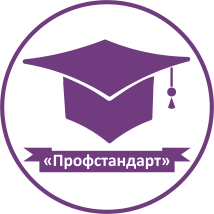 Общество с ограниченной ответственностью«Информационно – консультационный учебный центрдополнительного профессионального образования«Профстандарт»(ООО «ИКУЦ ДПО «Профстандарт»)г. Мурманск, ул. Капитана Егорова, д. 14, оф. 229; Тел./факс: 8(8152) 25-72-73Информация для обучающихсяРедакция от 12.12.2023 – Вступит в силу с 01.09.2024Изменения, которые вносятся в Приказ Министерства здравоохранения Российской Федерации от 6 декабря 2021 г. N 1122Н «Об утверждении национального календаря профилактических прививок, календаря профилактических прививок по эпидемическим показаниям и порядка проведения профилактических прививок» Данный документ вступает в силу с 01.09.2024 и действует до 01.09.2030 (пункт 2).Зарегистрировано в Минюсте России 30 января 2024 г. N 77040МИНИСТЕРСТВО ЗДРАВООХРАНЕНИЯ РОССИЙСКОЙ ФЕДЕРАЦИИПРИКАЗ
от 12 декабря 2023 г. N 677нО ВНЕСЕНИИ ИЗМЕНЕНИЙ В ПРИКАЗ МИНИСТЕРСТВА ЗДРАВООХРАНЕНИЯ РОССИЙСКОЙ ФЕДЕРАЦИИ ОТ 6 ДЕКАБРЯ 2021 Г. N 1122Н «ОБ УТВЕРЖДЕНИИ НАЦИОНАЛЬНОГО КАЛЕНДАРЯ ПРОФИЛАКТИЧЕСКИХ ПРИВИВОК, КАЛЕНДАРЯ ПРОФИЛАКТИЧЕСКИХ ПРИВИВОК ПО ЭПИДЕМИЧЕСКИМ ПОКАЗАНИЯМ И ПОРЯДКА ПРОВЕДЕНИЯ ПРОФИЛАКТИЧЕСКИХ ПРИВИВОК»В соответствии со статьями 1, 9 и 10 Федерального закона от 17 сентября 1998 г. N 157-ФЗ «Об иммунопрофилактике инфекционных болезней», подпунктами 5.2.93, 5.2.94 и 5.2.94.1 пункта 5 Положения о Министерстве здравоохранения Российской Федерации, утвержденного постановлением Правительства Российской Федерации от 19 июня 2012 г. N 608, приказываю:1.Внести изменения в приказ Министерства здравоохранения Российской Федерации от 6 декабря 2021 г. N 1122н «Об утверждении национального календаря профилактических прививок, календаря профилактических прививок по эпидемическим показаниям и порядка проведения профилактических прививок» (зарегистрирован Министерством юстиции Российской Федерации 20 декабря 2021 г., регистрационный N 66435) согласно приложению к настоящему приказу.2.Настоящий приказ вступает в силу 1 сентября 2024 г. и действует до 1 сентября 2030 г.Министр
М.А. МУРАШКОПриложение
к приказу Министерства здравоохранения
Российской Федерации
от 12 декабря 2023 г. N 677нИЗМЕНЕНИЯ, КОТОРЫЕ ВНОСЯТСЯ В ПРИКАЗ МИНИСТЕРСТВА ЗДРАВООХРАНЕНИЯ РОССИЙСКОЙ ФЕДЕРАЦИИ ОТ 6 ДЕКАБРЯ 2021 Г. N 1122Н «ОБ УТВЕРЖДЕНИИ НАЦИОНАЛЬНОГО КАЛЕНДАРЯ ПРОФИЛАКТИЧЕСКИХ ПРИВИВОК, КАЛЕНДАРЯ ПРОФИЛАКТИЧЕСКИХ ПРИВИВОК ПО ЭПИДЕМИЧЕСКИМ ПОКАЗАНИЯМ И ПОРЯДКА ПРОВЕДЕНИЯ ПРОФИЛАКТИЧЕСКИХ ПРИВИВОК»1. Приказ Министерства здравоохранения Российской Федерации от 6 декабря 2021 г. N 1122н «Об утверждении национального календаря профилактических прививок, календаря профилактических прививок по эпидемическим показаниям и порядка проведения профилактических прививок» (далее – приказ) дополнить пунктом 3 следующего содержания:«3.Настоящий приказ действует до 1 сентября 2030 г.»2.Пункт 24 приложения N 2 к приказу изложить в следующей редакции:3. Приложение N 3 к приказу дополнить пунктом следующего содержания:«15. Повторная вакцинация (ревакцинация) против коронавирусной инфекции, вызываемой вирусом SARS-CoV-2, проводится не ранее, чем через 1 год после предыдущей вакцинации».24.Против коронавирусной инфекции, вызываемой вирусом SARS-CoV-2Лица старше 18 лет, ранее не болевшие и/или не привитые против коронавирусной инфекции, вызываемой вирусом SARS-CoV-2; лица в возрасте 60 лет и старше;
лица с хроническими заболеваниями, в том числе с заболеваниями бронхолегочной системы, туберкулезом, сердечно-сосудистыми заболеваниями, сахарным диабетом и ожирением;
лица с первичными или вторичными иммунодефицитами, в том числе ВИЧ-инфекцией, аутоиммунными заболеваниями, онкологическими / онкогематологическими заболеваниями.